ANEXO  III(Declaração de Legalidade a ser emitida pelas Mantenedoras das Instituições Privadas)DECLARAÇÃO DE LEGALIDADE Nº 	/ 	-	emitida pela Mantenedora da Instituição de Ensino 				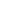 ASSUNTO: Declaração de Legalidade referente ao Regimento Escolar)(Nome completo da Instituição de Ensino) apresenta o Regimento Escolar elaborado pela Comunidade Escolar e aprovado por sua Mantenedora, que emite a presente Declaração4 resultante da verificação da legalidade do Regimento Escolar da referida Instituição.O presente Regimento Escolar atende os dispositivos da Lei de Diretrizes e Bases da Educação Nacional - LDB n.º 9394/96, da Deliberação n.° 02/2018-CP/CEE/PR, da Deliberação n.º 03/2018-CP/CEE/PR e da Deliberação n.º 04/2021 CP/CEE/PR, que versam sobre o Referencial Curricular do Paraná para a Educação Infantil, Ensino Fundamental e Ensino Médio (adequar conforme as etapas de ensino que oferta), bem como do Parecer Normativo n.º 01/2019 e n.º 13/2021 – CP/CEE/PR.É a Declaração. 	,	/	/	    (Local)		(Data)Assinatura e carimbo (da Mantenedora da Instituição de Ensino)4 A Declaração de Legalidade deverá ser acompanhada pela Aprovação da Mantenedora ou do Conselho Escolar e Checklist. O Checklist é opcional para as instituições privadas.